Project Code 158   QID 110001aProject Code 158   QID 110001a  OMB No.-0535-0004:  Approval Expires 7/31/2012    OMB No.-0535-0004:  Approval Expires 7/31/2012    OMB No.-0535-0004:  Approval Expires 7/31/2012    OMB No.-0535-0004:  Approval Expires 7/31/2012  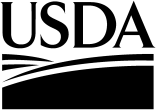 MONTHLY HATCHERY REPORTJune 2011MONTHLY HATCHERY REPORTJune 2011MONTHLY HATCHERY REPORTJune 2011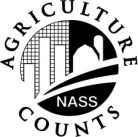 NATIONALAGRICULTURAL STATISTICSSERVICEArkansas Field Office10800 Financial Centre Parkway
Suite 110
Little Rock, AR  72211Phone 1-800-327-2970Fax 1-877-743-6181Email nass-ar@nass.usda.govArkansas Field Office10800 Financial Centre Parkway
Suite 110
Little Rock, AR  72211Phone 1-800-327-2970Fax 1-877-743-6181Email nass-ar@nass.usda.govORIGINALArkansas Field Office10800 Financial Centre Parkway
Suite 110
Little Rock, AR  72211Phone 1-800-327-2970Fax 1-877-743-6181Email nass-ar@nass.usda.govArkansas Field Office10800 Financial Centre Parkway
Suite 110
Little Rock, AR  72211Phone 1-800-327-2970Fax 1-877-743-6181Email nass-ar@nass.usda.govItems in Red font below will be removed from the questionnaire.Please make corrections to name, address and ZIP Code, if necessary.Items in Red font below will be removed from the questionnaire.Please make corrections to name, address and ZIP Code, if necessary.Items in Red font below will be removed from the questionnaire.Please make corrections to name, address and ZIP Code, if necessary.Under Title 7 of the U.S. Code and CIPSEA (Public Law 107-347), facts about your operation are kept confidential and used only for statistical purposes.  Response is voluntary.Please fax to the number above or mail your report in the enclosed postage paid envelope.  If you have any questions, please call our office at 1-800-327-2970.  Thank you for your cooperation.Under Title 7 of the U.S. Code and CIPSEA (Public Law 107-347), facts about your operation are kept confidential and used only for statistical purposes.  Response is voluntary.Please fax to the number above or mail your report in the enclosed postage paid envelope.  If you have any questions, please call our office at 1-800-327-2970.  Thank you for your cooperation.Under Title 7 of the U.S. Code and CIPSEA (Public Law 107-347), facts about your operation are kept confidential and used only for statistical purposes.  Response is voluntary.Please fax to the number above or mail your report in the enclosed postage paid envelope.  If you have any questions, please call our office at 1-800-327-2970.  Thank you for your cooperation.CHICK OPERATIONS(Please report “0” if answer is none.)Broiler-TypeNumberEgg-TypeNumber1.	Chicken Eggs in your incubators/hatchers July 1? 		(Include:	Breeding flock replacements.						Custom set for others.). . . . . . . . . . . . . . . . . . . . . . . . . . . . . . . . . . . . 1.	Chicken Eggs in your incubators/hatchers July 1? 		(Include:	Breeding flock replacements.						Custom set for others.). . . . . . . . . . . . . . . . . . . . . . . . . . . . . . . . . . . . 1111012.	Chicks Hatched in your incubators/hatchers during June?		(Include:	Breeding flock replacements.					Custom hatch for others.). . . . . . . . . . . . . . . . . . . . . . . . . . . . . . . . . . 2.	Chicks Hatched in your incubators/hatchers during June?		(Include:	Breeding flock replacements.					Custom hatch for others.). . . . . . . . . . . . . . . . . . . . . . . . . . . . . . . . . . 1121023.	Of the chicks hatched in June, how many were:a.	Placed for meat production? . . . . . . . . . . . . . . . . . . . . . . . . . . . . . . . . . . . . . . . . . 113b.	Placed as:(i)	Straight-run chicks?. . . . . . . . . . . . . . . . . . . . . . . . . . . . . . . . . . . . . . . . . . . . . 104(ii)	Pullet chicks?. . . . . . . . . . . . . . . . . . . . . . . . . . . . . . . . . . . . . . . . . . . . . . . . . . 115105(iii)	Cockerel chicks?  (Include any given away.). . . . . . . . . . . . . . . . . . . . . . . . . 116106c.	Other disposition?  (Research, destroyed, etc.). . . . . . . . . . . . . . . . . . . . . . . . . . . 117107d.	TOTAL?  [Question 3a + 3b + 3c](Total should equal Question 2: Chicks Hatched.). . . . . . . . . . . . . . . . . . . . . . . . . 1181084. 	Broiler-Type Chicks received during June from other hatcheries?  (Include custom hatch done for you.)4. 	Broiler-Type Chicks received during June from other hatcheries?  (Include custom hatch done for you.)4. 	Broiler-Type Chicks received during June from other hatcheries?  (Include custom hatch done for you.)4. 	Broiler-Type Chicks received during June from other hatcheries?  (Include custom hatch done for you.)4. 	Broiler-Type Chicks received during June from other hatcheries?  (Include custom hatch done for you.)4. 	Broiler-Type Chicks received during June from other hatcheries?  (Include custom hatch done for you.)Name of HatcheryHatchery Location(State)Chicks for Meat ProductionNumberChicks for BreedingNumber152153121131154155122132156 157 1231335. 	Of the broiler chicks placed for meat production (Question 3a and 4), how many were:Broiler-TypeNumbera. 	Placed within Arkansas?141b. 	Shipped to other states (Enter other states shipped to.):162  ____________________________ . . . . . . . . . . . . . . . . . . . . . . . . . . . . . . . . . . . . . . . . . . . . . . . . . . . . . . . 142163  ____________________________ . . . . . . . . . . . . . . . . . . . . . . . . . . . . . . . . . . . . . . . . . . . . . . . . . . . . . . . 143164  ____________________________ . . . . . . . . . . . . . . . . . . . . . . . . . . . . . . . . . . . . . . . . . . . . . . . . . . . . . . . 144165  ____________________________ . . . . . . . . . . . . . . . . . . . . . . . . . . . . . . . . . . . . . . . . . . . . . . . . . . . . . . . 145166  ____________________________ . . . . . . . . . . . . . . . . . . . . . . . . . . . . . . . . . . . . . . . . . . . . . . . . . . . . . . . 146167  ____________________________ . . . . . . . . . . . . . . . . . . . . . . . . . . . . . . . . . . . . . . . . . . . . . . . . . . . . . . . 147168  ____________________________ . . . . . . . . . . . . . . . . . . . . . . . . . . . . . . . . . . . . . . . . . . . . . . . . . . . . . . . 148169  ____________________________ . . . . . . . . . . . . . . . . . . . . . . . . . . . . . . . . . . . . . . . . . . . . . . . . . . . . . . . 149Over please6.	Average cash price received per 100 for all chicks sold?	(Based on actual sales.)Broiler-TypeEgg-Typea.	Placed for meat production? . . . . . . . . . . . . . . . . . . . . . . . . . . . . . . . . . . . . . . . . . 213 $b.	Placed as:(i)	Straight-run chicks? . . . . . . . . . . . . . . . . . . . . . . . . . . . . . . . . . . . . . . . . . . . . 204 $(ii)	Pullet chicks? . . . . . . . . . . . . . . . . . . . . . . . . . . . . . . . . . . . . . . . . . . . . . . . . . 215 $205 $(iii)	Cockerel chicks? . . . . . . . . . . . . . . . . . . . . . . . . . . . . . . . . . . . . . . . . . . . . . . 216 $206 $Broiler-Type and Egg-Type7.	Average price per dozen paid to producers in your State for Broiler and Egg-type hatching eggs?	(Include any premium paid for hatchability.) . . . . . . . . . . . . . . . . . . . . . . . . . . . . . . . . . . . . . . . . . . . . . . 7.	Average price per dozen paid to producers in your State for Broiler and Egg-type hatching eggs?	(Include any premium paid for hatchability.) . . . . . . . . . . . . . . . . . . . . . . . . . . . . . . . . . . . . . . . . . . . . . . 200$SURVEY RESULTS:  To receive the complete results of this survey on the release date, go to www.nass.usda.gov/resultsWould you rather have a brief summary mailed to you at a later date? . . . . . . . . . . . . . . . . . . . . 1 Yes	3No	099Respondent Name:  								Phone:  (		)						 9910          MM        DD        YY Date:        __ __    __ __    __ __Comments:INSTRUCTIONS and DEFINITIONSINSTRUCTIONS and DEFINITIONSBroiler-Type:Report chicks hatched for placement as commercial broilers for meat production, plus chicks hatched for Broiler-Type hatching egg supply flocks.Egg-Type: Report chicks hatched to supply replacement layers for market egg production, and chicks hatched for Egg-Type hatching egg supply flocks.  Include males destroyed.Eggs inIncubators:

Report total eggs in incubators and hatchers on the first of the month, classified between Broiler-Type and Egg-Type.  Normally all eggs set in incubators in the previous 20 days will remain in incubators/hatchers on the first of the month.ChicksHatched:Report total hatched during the month, classified between Broiler-Type and Egg-Type.  Include all chicks which were destroyed in the total chicks hatched.Disposition ofChicksHatched:Report placements and actual or expected sales of chicks hatched during the month covered by this report.  Number reported in Question 3a, b, and c, should equal number of chicks hatched during the month (Question 2).  Chicks remaining unsold at the end of the month and carried over for later sales should be reported on the basis of the expected disposition.OFFICE USE ONLYOFFICE USE ONLYOFFICE USE ONLYOFFICE USE ONLYOFFICE USE ONLYOFFICE USE ONLYOFFICE USE ONLYOFFICE USE ONLYOFFICE USE ONLYResponseResponseRespondentRespondentModeModeR UnitEnum.Eval.1-Comp2-R3-Inac4-Office Hold5-R – Est6-Inac – Est7-Off Hold – Est8-Known Zero99011-Op/Mgr2-Sp3-Acct/Bkpr4-Partner9-Oth99021-Mail2-Tel3-Face-to-Face4-CATI5-Web6-e-mail7-Fax8-CAPI19-Other990309210981001-Comp2-R3-Inac4-Office Hold5-R – Est6-Inac – Est7-Off Hold – Est8-Known Zero99011-Op/Mgr2-Sp3-Acct/Bkpr4-Partner9-Oth99021-Mail2-Tel3-Face-to-Face4-CATI5-Web6-e-mail7-Fax8-CAPI19-Other990309210981001-Comp2-R3-Inac4-Office Hold5-R – Est6-Inac – Est7-Off Hold – Est8-Known Zero99011-Op/Mgr2-Sp3-Acct/Bkpr4-Partner9-Oth99021-Mail2-Tel3-Face-to-Face4-CATI5-Web6-e-mail7-Fax8-CAPI19-Other990309210981001-Comp2-R3-Inac4-Office Hold5-R – Est6-Inac – Est7-Off Hold – Est8-Known Zero99011-Op/Mgr2-Sp3-Acct/Bkpr4-Partner9-Oth99021-Mail2-Tel3-Face-to-Face4-CATI5-Web6-e-mail7-Fax8-CAPI19-Other99030921098100According to the Paperwork Reduction Act of 1995, an agency may not conduct or sponsor, and a person is not required to respond to, a collection of information unless it displays a valid OMB control number.  The valid OMB control number for this information collection is 0535-0004.  The time required to complete this information collection is estimated to average 12 minutes per response, including the time for reviewing instructions, searching existing data sources, gathering and maintaining the data needed, and completing and reviewing the collection of information.